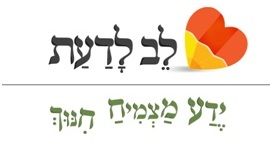 גוף ונשמהבראשית פרק ב פסוק ז:וַיִּיצֶר ד' אֱלֹהִים אֶת-הָאָדָם, עָפָר מִן-הָאֲדָמָה, וַיִּפַּח בְּאַפָּיו, נִשְׁמַת חַיִּים; וַיְהִי הָאָדָם, לְנֶפֶשׁ חַיָּה. פירוש רש"י לפסוק:ויפח באפיו - 
עשאו מן התחתונים ומן העליונים.
גוף מן התחתונים ונשמה מן העליונים.אדםאלהי, נשמה שנתת בי - טהורה.אתה בראת, אתה יצרתה ואתה נפחתה בי, ואתה משמרה בקרבי, ואתה עתיד ליטלה ממני ולהחזירה בי לעתיד לבא. כל זמן שהנשמה בקרבי מודה אני לפניך ה' אלהי ואלהי אבותי, רבון כל המעשיים, אדון כל הנשמות. ברוך אתה ה', המחזיר נשמות לפגרים מתים.